Северо-Кавказский федеральный университет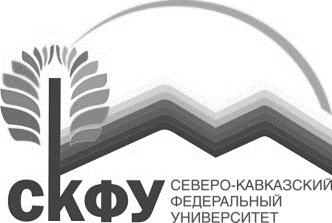 Гуманитарный институтКафедра журналистики ИНФОРМАЦИОННОЕ ПИСЬМОМеждународная научно-практическая конференция «МЕДИАЧТЕНИЯ СКФУ», посвященная 25-летию профессионального журналистского образования в университете(23-25 мая 2019 года)Организатор: кафедра журналистики Гуманитарного института Северо-Кавказского федерального университетаЦель конференции: обобщение и популяризация актуальных научных исследований по истории, теории и практике журналистики, современным трендам в сфере масс-медиа, медиаобразованию.Основные тематические направления:Медиа на современном этапе и в исторической ретроспекцииИнформационная повестка дня СМИ в ХХI векеСовременные формы коммуникации в интернетеДинамика языка в масс-медиаЖурналистское образование в вузах и вызовы современностиФорма участия: очное и заочное участие в конференции с публикацией научных статей.Условия участия: для участия в конференции необходимо до 25 февраля 2019 г. направить в адрес оргкомитета на электронный адрес: mread-ncfu@mail.ru:заявку на участие в конференции;научную статью (объемом 3–6 страниц), оформленную в соответствии с требованиями;в теме электронного письма указать «Конференция «Медиачтения»»Обратите внимание, что, отправляя заявку и научную статью на конференцию, вы тем самым даете согласие на обработку персональных данных.В рамках конференции для студентов и магистрантов российских и зарубежных вузов проводится международный конкурс научно-исследовательских работ «Медиачтения СКФУ: взгляд молодых исследователей». Подробная информация о правилах участия и оформлении материалов для конкурса в информационном письме №2_Конкурс_Медиачтения.Все материалы проходят рецензирование. В ходе рецензирования оцениваются: актуальность, уровень оригинальности, качество оформления материала. Организаторы конференции оставляют за собой право отклонить материалы, имеющие низкий научный уровень, не соответствующие тематике, установленным правилам оформления. До начала конференции будет издан сборник научных материалов. Сборнику присваиваются УДК и ББК, ISBN с включением его в Российский индекс научного цитирования (РИНЦ). Публикация в сборнике осуществляется бесплатно. Авторам будет разослана pdf-версия сборника.Для участников конференции предусмотрена экскурсионная поездка на Кавказские Минеральные Воды (г. Кисловодск). Стоимость участия будет оговорена в следующих информационных письмах.Все командировочные расходы оплачиваются направляющей стороной.Требования к оформлению материаловПоля: левое – , остальные – ,; интервал одинарный; отступ 1,25; шрифт – Times New Roman; кегль – 14. Название печатается строчными буквами, шрифт жирный, выравнивание по центру. На 2-й строчке печатаются инициалы и фамилия автора(ов), выравнивание по центру. На 3-й строчке – страна, город, полное название организации, выравнивание по центру. На 4-й строчке указывается e-mail автора(-ов). После пропущенной строки дается аннотация (не более 80 слов) и ключевые слова. Затем следует текст статьи. Список литературы располагается после текста, предваряется словом «Литература», нумеруется (начиная с первого номера) и оформляется в порядке цитирования в тексте (не в алфавитном порядке!). Ссылки на использованные источники приводятся после цитаты в квадратных скобках с указанием порядкового номера источника цитирования в списке литературы и страницы, например [1, с. 25].Имя файла состоит из фамилии первого автора и указания заявка или статья (например, Иванов_заявка).Пример оформления научной статьиИНФОГРАФИКА КАК КРЕОЛИЗОВАННЫЙ PR-ТЕКСТ В КОММУНИКАЦИИ БИЗНЕС-ОРГАНИЗАЦИЙ (НА ПРИМЕРЕ ПАО «ГАЗПРОМ»)А.М. Горбачев Россия, г. Ставрополь, Северо-Кавказский федеральный университетe-mail: drong77@mail.ruАннотация: Данная статья посвящена рассмотрению инфографики как нового типа PR-текста, включенного в формирование оптимизированной коммуникационной среды единого базисного субъекта PR ПАО «Газпром». В статье обозначены точки зрения на информационную графику, приведены современные подходы к пониманию PR-текста, обосновано мнение о необходимости анализа инфографики с позиций теории креолизованного текста, образованного из знаков разных семиотических систем. Ключевые слова: PR-текст, креолизованный текст, инфографика, сторителлинг.Текст текст текст текст текст текст текст текст текст текст текст Текст текст текст текст текст текст текст текст текст текст текст Текст текст текст текст текст текст текст текст текст текст текст [1, с. 25].ЛитератураВорошилова М.Б. Политический креолизованный текст: ключи к прочтению: монография. – Екатеринбург, 2013. Горбачев А.М. Геожурналистика в контексте современного журнализма // Медиачтения СКФУ: сборник статей по итогам Международной научно-практической конференции (г. Ставрополь, 27 октября 2017 г.) / отв. ред. О.И. Лепилкина, А.М. Горбачев, Т.С. Шевченко. – Ставрополь, 2017. – С. 268 – 272.Серапинас Б.Б., Прохорова Е.А. Геоинфографика как современное направление геовизуализации в обучении студентов-картографов // Вестн. Моск. ун-та. Сер. 5. География. – 2015. – № 5. – С. 94 – 99.Лосева Н. Аудитория новых медиа // Как новые медиа изменили журналистику. 2012 – 2016. – Екатеринбург, 2016. – С.31–85. URL: http://newmedia2016.digital-books.ru/wp-content/uploads/2016/06/New-Media-2016.pdf (Дата обращения: 05.11.2018).Материалы, не соответствующие вышеперечисленным требованиям, к рассмотрению не принимаются.Автор несет ответственность за точность приводимых в его рукописи сведений, цитат и правильность указания названий книг в списке литературы. Форма заявки:КонтактыАдрес оргкомитета конкурса: . Ставрополь, ул. Пушкина 1а, корп. 20, ауд. 105, кафедра журналистики, Гуманитарный институт Северо-Кавказского федерального университета.Координаторы конференции: Лепилкина Ольга Ивановна, доктор филологических наук, профессор,заведующий кафедрой журналистикиГорбачев Андрей Михайлович, кандидат филологических наук, доцент кафедры журналистики1. Ф.И.О. (полностью)2.Ученая степень, должность3.Тематическое направление4.Тема статьи5.Наименование вуза (организации)7.Кафедра 8.e-mail автора